РЕШЕНИЕРассмотрев проект решения об утверждении Плана мероприятий
по противодействию коррупции в Петропавловск-Камчатском городском округе на 2015 год, внесенный исполняющим полномочия Главы администрации Петропавловск-Камчатского городского округа Иваненко В.Ю., в целях противодействия коррупции в Петропавловск-Камчатском городском округе,
в соответствии с Федеральным законом от 25.12.2008 № 273-ФЗ
«О противодействии коррупции», Указом Президента Российской Федерации
от 11.04.2014 № 226 «О национальном плане противодействия коррупции
на 2014-2015 годы», статьей 28 Устава Петропавловск-Камчатского городского округа, Городская Дума Петропавловск-Камчатского городского округа,РЕШИЛА:1. Утвердить План мероприятий по противодействию коррупции в Петропавловск-Камчатском городском округе на 2016-2018 годы согласно приложению к настоящему решению.2. Администрации Петропавловск-Камчатского городского округа ежеквартально до 5 числа месяца, следующего за отчетным кварталом, направлять сведения о ходе реализации планов по противодействию коррупции в Министерство территориального развития Камчатского края и Городскую Думу Петропавловск-Камчатского городского округа.3. Направить настоящее решение в газету «Град Петра и Павла» для опубликования.Приложениек решению Городской ДумыПетропавловск-Камчатскогогородского округаот 20.04.2016 № 959-рПлан мероприятий по противодействию коррупции в Петропавловск-Камчатском городском округе на 2016-2018 годы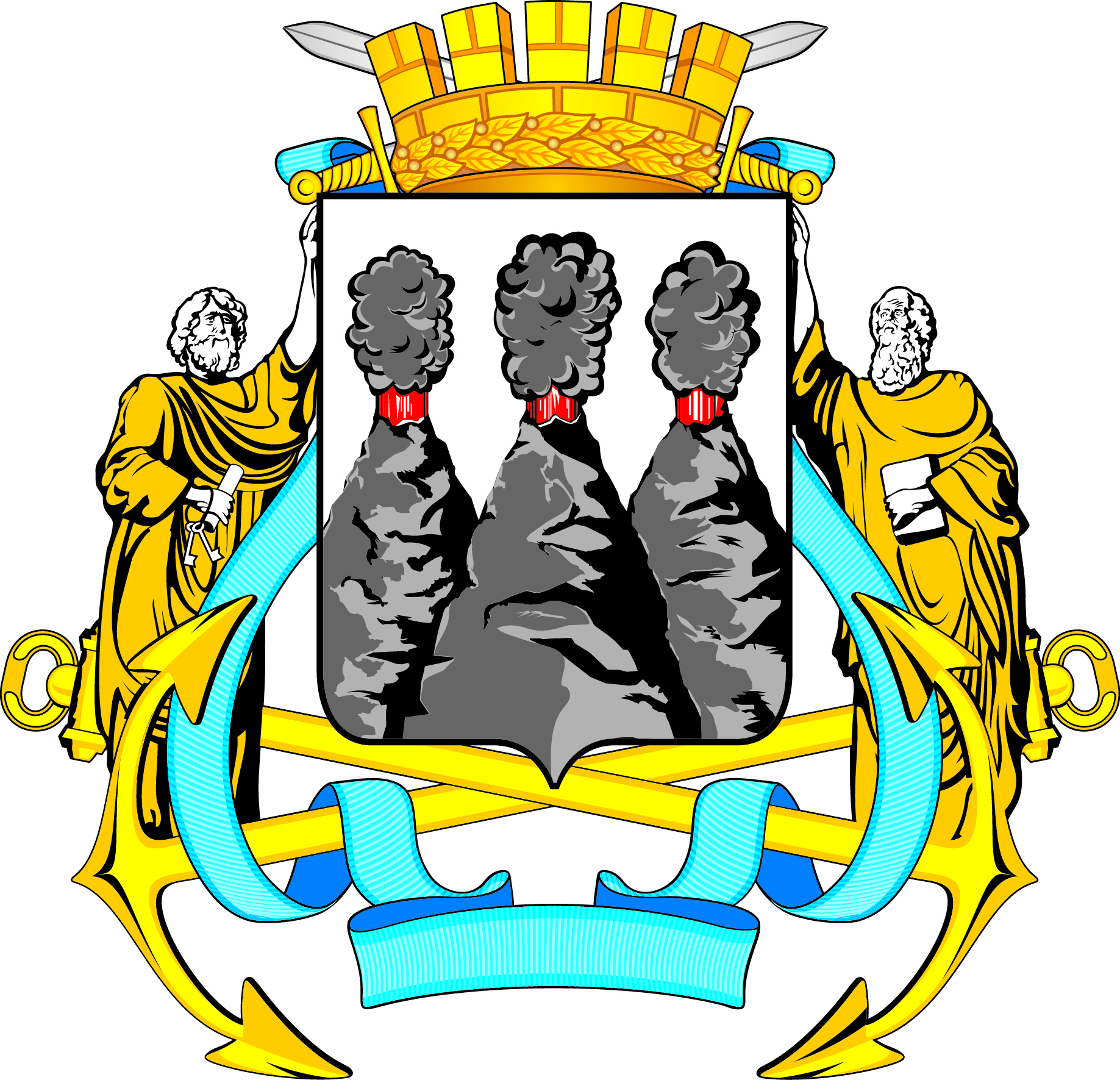 ГОРОДСКАЯ ДУМАПЕТРОПАВЛОВСК-КАМЧАТСКОГО ГОРОДСКОГО ОКРУГАот 20.04.2016 № 959-р44-я сессияг.Петропавловск-КамчатскийОб утверждении Плана мероприятий по противодействию коррупции в Петропавловск-Камчатском городском округе на 2016-2018 годы Глава Петропавловск-Камчатского городского округа, исполняющий полномочия председателя Городской ДумыК.Г. Слыщенко№ п/пМероприятияСрокиОтветственные исполнителиОжидаемый результатОрганизационные мероприятия по реализации антикоррупционной политики в Петропавловск-камчатском городском округеОрганизационные мероприятия по реализации антикоррупционной политики в Петропавловск-камчатском городском округеОрганизационные мероприятия по реализации антикоррупционной политики в Петропавловск-камчатском городском округеОрганизационные мероприятия по реализации антикоррупционной политики в Петропавловск-камчатском городском округеОрганизационные мероприятия по реализации антикоррупционной политики в Петропавловск-камчатском городском округе1.1.Обеспечение действенного функционирования Комиссии по соблюдению требований к служебному (должностному) поведению муниципальных служащих и урегулированию конфликта интересов в органах местного самоуправления Петропавловск-Камчатского городского округа (далее – Комиссия). Проведение заседаний комиссии не реже одного раза в квартал (по отдельному плану)Органы местного самоуправленияорганизация работы по противодействию коррупции в органы местного самоуправления1.2Организация исполнения решений Комиссии по координации работы по противодействию коррупции в Камчатском крае, касающихся органов местного самоуправления Петропавловск-Камчатского городского округа (далее – органы местного самоуправления) В течение 2016-2018 годов (при поступлении указанных решений)Органы местного самоуправленияорганизация работы по противодействию коррупции в органах местного самоуправления1.3Обеспечение координации взаимодействия субъектов антикоррупционной деятельности органов местного самоуправленияВ течение 2016-2018 годовОрганы местного самоуправленияконтроль хода реализации антикоррупционной политики в Петропавловск-Камчатском городском округе1.3.1Проведение совещаний (обучающих семинаров) с муниципальными служащими, лицами, замещающими муниципальные должности, руководителями муниципальных учреждений по вопросам применения антикоррупционного законодательства Российской Федерации и Камчатского края для выработки единых подходов по вопросам реализации антикоррупционной политики Камчатского края в органах местного самоуправленияОдин раз в год, (по мере возникновения необходимости)Органы местного самоуправлениявыработка единых подходов по вопросам реализации антикоррупционной политики1.3.2.Анализ случаев возникновения конфликта интересов. Изучение правоприменительной практики по результатам вступивших в силу решений судов о признании недействительными ненормативных правовых актов, незаконных решений и действий (бездействий) органов местного самоуправления и их должностных лиц в целях выработки и принятия мер по предупреждению, устранению и недопущению в деятельности органов местного самоуправления нарушенийанализ случаев - один раз в полугодие.Проведение совещаний – при возникновении необходимостиУправление делами администрации Петропавловск-Камчатского городского округа (далее – Управление делами), Городская Дума Петропавловск-Камчатского городского округа (далее – Городская Дума), Контрольно-счетная палата Петропавловск-Камчатского городского округасвоевременное реагирование и корректировка хода реализации антикоррупционной политики1.4Внесение изменений и дополнений в планы работы органов местного самоуправления по противодействию коррупции в муниципальных учреждениях, в том числе при выявлении нарушений законодательства районными подразделениями правоохранительных органов, прокуратурой Камчатского края, Главным управлением государственной службы Губернатора и Правительства Камчатского края   по мере необходимостиОрганы местного самоуправленияобеспечение участия представителей правоохранительных органов в реализации антикоррупционной политики в Петропавловск-Камчатском городском округе1.5 Подготовка и предоставление в Министерство территориального развития Камчатского края:- информации о результатах реализации Плана мероприятий по противодействию коррупции на 2016-2018 гг;- мониторинга хода реализации в органах местного самоуправления мероприятий по противодействию коррупции;- разработка и утверждение Плана мероприятий по противодействию коррупции в органах местного самоуправления на 2019-2020 годыежеквартально, до 5 числа месяца, следующего за отчетным периодом;ежеквартально, до 5 числа месяца, следующего за отчетным периодом;до 25 декабря 2018 года Управление деламиопределение возможных недостатков в организации работы по антикоррупционному направлению, внесение дополнений и изменений в планы работы 2. Выявление и систематизация причин и условий проявления коррупции в деятельности органов местного самоуправления, мониторинг коррупционных рисков и их устранение2. Выявление и систематизация причин и условий проявления коррупции в деятельности органов местного самоуправления, мониторинг коррупционных рисков и их устранение2. Выявление и систематизация причин и условий проявления коррупции в деятельности органов местного самоуправления, мониторинг коррупционных рисков и их устранение2. Выявление и систематизация причин и условий проявления коррупции в деятельности органов местного самоуправления, мониторинг коррупционных рисков и их устранение2. Выявление и систематизация причин и условий проявления коррупции в деятельности органов местного самоуправления, мониторинг коррупционных рисков и их устранение2.1Систематическое проведение оценок коррупционных рисков, возникающих при реализации органов местного самоуправления своих функций. Корректировка перечней конкретных должностей в органов местного самоуправления, при назначении на которые граждане и при замещении которых муниципальные служащие обязаны представлять сведения о доходах, об имуществе и обязательствах имущественного характера в течение 2016-2018 годов (по мере необходимости)Органы местного самоуправления определение коррупционно-опасных функций в органах местного самоуправления2.2Осуществление антикоррупционной экспертизы нормативных правовых актов органов местного самоуправления, их проектов и иных документов с учетом мониторинга соответствующей правоприменительной практики в целях выявления коррупционных факторов и последующего устранения таких факторовв течение 2016-2018 годов (по мере необходимости)Управление делами, Городская Думавыявление в нормативных правовых актах и проектах нормативных правовых актов коррупциогенных факторов, способствующих формированию условий для проявления коррупции и их исключение2.2.1Размещение проектов муниципальных нормативных правовых органа местного самоуправления на официальном сайте органов местного самоуправления в информационно-коммуникативной сети «Интернет» (далее – официальный сайт) для проведения независимой антикоррупционной экспертизы в течение 2016-2018 годов (по мере необходимости)Управление делами, Городская Думавыявление в нормативных правовых актах и проектах нормативных правовых актов коррупциогенных факторов, способствующих формированию условий для проявления коррупции и их исключение2.3Обеспечение участия независимых экспертов в проведении антикоррупционной экспертизы нормативных правовых актов органов местного самоуправления, их проектов, иных документовв течение 2016-2018 годов (по мере необходимости)Управление делами, Городская Думанедопущение принятия нормативных правовых актов, содержащих положения, способствующих формированию условий для проявления коррупции2.4Рассмотрение правоприменительной практики по результатам вступивших в силу решений судов о признании недействительными ненормативных правовых актов, незаконных решений и действий (бездействий) органов местного самоуправления, муниципальных учреждений, организаций, созданных для достижения задач, поставленных перед органами местного самоуправления и их должностных лиц в целях выработки и принятия мер по предупреждению, устранению причин выявленных нарушений   ежеквартально, в соответствии с планами противодействия коррупции в ОМСУ МО (в случае поступления решений судов, арбитражных судов)Органы местного самоуправлениясвоевременное реагирование и корректировка хода реализации антикоррупционной политики2.5Обеспечение взаимодействия с правоохранительными органами и общественными организациями в Камчатском крае по вопросам противодействия коррупции в течение 2016-2018 годов (по мере необходимости)Органы местного самоуправлениясвоевременное оперативное реагирование на коррупционные правонарушения и обеспечение соблюдения принципа неотвратимости юридической ответственности за коррупционные и иные правонарушения. Выработка единых подходов по вопросам реализации антикоррупционной политики в Камчатском крае3. Реализация антикоррупционной политики в органе местного самоуправления в социально-экономической сфере, использования муниципального имущества, закупок товаров, работ и услуг для обеспечения муниципальных нужд3. Реализация антикоррупционной политики в органе местного самоуправления в социально-экономической сфере, использования муниципального имущества, закупок товаров, работ и услуг для обеспечения муниципальных нужд3. Реализация антикоррупционной политики в органе местного самоуправления в социально-экономической сфере, использования муниципального имущества, закупок товаров, работ и услуг для обеспечения муниципальных нужд3. Реализация антикоррупционной политики в органе местного самоуправления в социально-экономической сфере, использования муниципального имущества, закупок товаров, работ и услуг для обеспечения муниципальных нужд3. Реализация антикоррупционной политики в органе местного самоуправления в социально-экономической сфере, использования муниципального имущества, закупок товаров, работ и услуг для обеспечения муниципальных нужд3.1Совершенствование организации работы по предоставлению муниципальных услуг, оказываемых органами местного самоуправленияв течение 2016-2018 годов Управление экономического развития и имущественных отношений администрации Петропавловск-Камчатского городского округаобеспечение неукоснительного соблюдения требований законодательства Российской Федерации и Камчатского края по выполнению органами местного самоуправления полномочий, подверженных коррупционным рискам3.2Обеспечение контроля по соблюдению требований Федерального закона от 05.04.2013    № 44-ФЗ «О контрактной системе в сфере закупок товаров, работ, услуг для обеспечения государственных и муниципальных нужд»в течение 2016-2018 годовДепартамент организации муниципальных закупок администрации Петропавловск-Камчатского городского округа, Контрольное управление администрации Петропавловск-Камчатского городского округаобеспечение неукоснительного соблюдения требований действующего законодательства при осуществлении закупок товаров, работ, услуг для муниципальных нужд3.2.1Совершенствование механизмов контроля (условий, процедур) реализации организационных и правовых мер для целей исключения коррупционных рисков в сфере закупок товаров, работ, услуг для обеспечения муниципальных нужд. Развитие электронных торгов как средства минимизации коррупционных рисков. Соблюдение принципа публичности, прозрачности, равных условий участников при осуществлении закупокв течение 2016-2018 годовДепартамент организации муниципальных закупок администрации Петропавловск-Камчатского городского округаобеспечение неукоснительного соблюдения требований действующего законодательства при осуществлении закупок товаров, работ, услуг для муниципальных нужд 3.3Обеспечение контроля расходования бюджетных средств главными распорядителями бюджета в органах местного самоуправления, проверки целевого и эффективного использования бюджетных средств, выделенных муниципальным учреждениям, в том числе использования субсидий, предоставленной на иные цели в течение 2016-2018 годов (по мере необходимости)Глава Петропавловск-Камчатского городского округа,Управление финансов администрации Петропавловск-Камчатского городского округа, органы администрации городского округа соблюдение законодательства Российской Федерации и Камчатского края в сфере исполнения бюджета3.4Совершенствование системы учета муниципального имущества. Анализ и организация проверок использования муниципального имущества, переданного в аренду, хозяйственное ведение или оперативное управление ежеквартально, до 10 числа каждого месяца, следующего за отчетным периодомУправление экономического развития и имущественных отношений администрации Петропавловск-Камчатского городского округацелевое использование муниципального имущества 3.5Анализ результатов продажи и приватизации объектов муниципальной собственности с целью выявления фактов занижения стоимости и иных норм действующего законодательства в сфере распоряжения собственностьюежеквартально, до 10 числа каждого месяца, следующего за отчетным периодомУправление экономического развития и имущественных отношений администрации Петропавловск-Камчатского городского округаВыявление и пресечение фактов незаконного отчуждения муниципальной собственности                      4. Повышение эффективности механизмов урегулирования конфликта интересов, обеспечение соблюдения лицами, замещающими муниципальные должности, должности в органе местного самоуправления ограничений, запретов и принципов служебного поведения в связи с исполнением ими должностных обязанностей, а также ответственности за их нарушение                      4. Повышение эффективности механизмов урегулирования конфликта интересов, обеспечение соблюдения лицами, замещающими муниципальные должности, должности в органе местного самоуправления ограничений, запретов и принципов служебного поведения в связи с исполнением ими должностных обязанностей, а также ответственности за их нарушение                      4. Повышение эффективности механизмов урегулирования конфликта интересов, обеспечение соблюдения лицами, замещающими муниципальные должности, должности в органе местного самоуправления ограничений, запретов и принципов служебного поведения в связи с исполнением ими должностных обязанностей, а также ответственности за их нарушение                      4. Повышение эффективности механизмов урегулирования конфликта интересов, обеспечение соблюдения лицами, замещающими муниципальные должности, должности в органе местного самоуправления ограничений, запретов и принципов служебного поведения в связи с исполнением ими должностных обязанностей, а также ответственности за их нарушение                      4. Повышение эффективности механизмов урегулирования конфликта интересов, обеспечение соблюдения лицами, замещающими муниципальные должности, должности в органе местного самоуправления ограничений, запретов и принципов служебного поведения в связи с исполнением ими должностных обязанностей, а также ответственности за их нарушение4.1Организация приема сведений о доходах, расходах, об имуществе и обязательствах имущественного характера, представляемых муниципальными служащими, руководителями муниципальных учреждений. Обеспечение контроля за своевременностью представления указанных сведенийежегодно, до 30 апреля Органы местного самоуправленияобеспечение своевременности исполнения муниципальными служащими и руководителями муниципальных учреждений обязанности по представлению сведений о доходах, расходах, об имуществе и обязательствах имущественного характера своих и членов своей семьи   4.1.1Размещение на официальном сайте сведений о доходах, расходах, имуществе и обязательствах имущественного характера, предоставляемые лицами, замещающими муниципальные должности в органах местного самоуправления, муниципальными служащими, руководителями подведомственных учреждений, анализ подаваемых сведенийЕжегодно, в течение 14 рабочих дней со дня истечения срока, установленного для подачи указанных сведений Органы местного самоуправленияОбеспечение открытости и доступности информации о доходах, расходах, имуществе и обязательствах   имущественного характера лиц, замещающих соответствующие должности, связанные с коррупционными рисками  4.2Осуществление в соответствии с федеральным и краевым законодательством проверок достоверности и полноты сведений, представляемых гражданами, претендующими на замещение муниципальных должностей в органе местного самоуправления, должностей муниципальной службы в органе местного самоуправления, муниципальными служащими  В течение 2016-2018 годов (по мере возникновения оснований)Органы местного самоуправленияСоблюдение законодательства Российской Федерации  о противодействии коррупции лицами, претендующими на замещение соответствующих муниципальных должностей и должностей муниципальной службы4.3Организация работы по рассмотрению уведомлений муниципальных служащих о факте обращения в целях склонения к совершению коррупционных правонарушений в течение 2016-2018 годовОрганы местного самоуправлениясвоевременное рассмотрение уведомлений и принятие решений, формирование нетерпимого отношения у лиц, замещающих соответствующие должности в органах местного самоуправления к совершению коррупционных правонарушений4.4Организация работы по уведомлению муниципальными служащими представителя нанимателя (работодателя) о выполнении им иной оплачиваемой работы в соответствии с частью 2 статьи 11 Федерального закона                                 «О муниципальной службе в Российской Федерации» в течение 2016-2018 годовОрганы местного самоуправленияСоблюдение законодательства Российской Федерации о противодействии коррупции лицами,4.5Организация правового просвещения муниципальных служащих по вопросам противодействия коррупции (соблюдения требований и положений антикоррупционного законодательства Российской Федерации, ответственности за нарушение указанных требований), а также об изменениях в антикоррупционном законодательстве Российской Федерации и Камчатского краяв течение 2016-2018 годовОрганы местного самоуправлениясвоевременное ознакомление лиц, замещающих соответствующие должности в органах местного самоуправления с изменениями в законодательстве Российской Федерации о противодействии коррупции путем проведения совещаний, на информационных стендах, а также направления информации в письменном виде для ознакомления4.6Проведение в Международный день по борьбе с коррупцией лекций (семинаров, бесед, встреч) по вопросам повышения уровня правовой грамотности муниципальных служащих Камчатского края и работников муниципальных учрежденийежегодно 9 декабряОрганы местного самоуправленияповышение уровня правовой грамотности муниципальных служащих 5. Взаимодействие органов местного самоуправления с институтами гражданского общества и гражданами, а также создание эффективной системы обратной связи, обеспечение доступности информации о деятельности органа местного самоуправления 5. Взаимодействие органов местного самоуправления с институтами гражданского общества и гражданами, а также создание эффективной системы обратной связи, обеспечение доступности информации о деятельности органа местного самоуправления 5. Взаимодействие органов местного самоуправления с институтами гражданского общества и гражданами, а также создание эффективной системы обратной связи, обеспечение доступности информации о деятельности органа местного самоуправления 5. Взаимодействие органов местного самоуправления с институтами гражданского общества и гражданами, а также создание эффективной системы обратной связи, обеспечение доступности информации о деятельности органа местного самоуправления 5. Взаимодействие органов местного самоуправления с институтами гражданского общества и гражданами, а также создание эффективной системы обратной связи, обеспечение доступности информации о деятельности органа местного самоуправления 5.1Взаимодействие с общественными советами, образованными при органе местного самоуправления, по вопросам противодействия коррупции, касающиеся участия:- в рассмотрении планов органов местного самоуправления по противодействию коррупции, а также докладов и других документов о ходе и результатах их выполнения;- в предварительном обсуждении проектов правовых актов об утверждении правил определения нормативных затрат на обеспечение функций органов местного самоуправления, а также требований к закупаемым органом местного самоуправления отдельным видам товаров, работ, услуг (в том числе предельных цен товаров, работ, услуг или предельные цены товаров, работ, услуг);- в деятельности иных совещательных органов  в течение  2016-2018 годов;при подготовке соответствующих правовых актов;  в течение  2016-2018 годовОрганы местного самоуправленияОбеспечение открытости при обсуждении принимаемых мер в сфере противодействия коррупции 5.2Обеспечение возможности оперативного представления гражданами информации о фактах коррупции в органе местного самоуправления и нарушений со стороны отдельных муниципальных служащих требований к служебному (должностному) поведению посредством:- обеспечения организации приема граждан и представителей организаций по вопросам противодействия коррупции;- обеспечение функционирования «телефона доверия» по вопросам противодействия коррупции; - анализа рассмотрения обращений граждан и организаций о фактах коррупции, поступивших в орган местного самоуправления в течение 2016-2018годов; в течение 2016-2018годов; ежеквартально   в течение  2016-2018годовОрганы местного самоуправлениясвоевременное получение информации о несоблюдении муниципальными служащими и работниками ограничений и запретов, установленных законодательством Российской Федерации, а также о фактах коррупции и оперативное реагирование на нее 5.3Обеспечение доступности граждан и организаций к информации о деятельности органа местного самоуправления в сфере противодействия коррупции в соответствии с требованиями Федерального закона от 09.02.2009                       № 8 «Об обеспечении доступа к информации о деятельности государственных органов и органов местного самоуправления» путем ее размещения на  официальном сайте органа местного самоуправления, а также освещение в средствах массовой информации органа местного самоуправления фактов коррупционных проявлений и реагирования на них органом местного самоуправления, о результатах рассмотрения обращений граждан о ходе реализации антикоррупционной политики в органе местного самоуправления    в течение 2016-2018 годовОрганы местного самоуправленияобеспечение публичности и открытости деятельности органов местного самоуправления в сфере противодействия коррупции 5.4Анализ (мониторинг) эффективности принимаемых мер органов местного самоуправления по созданию условий для повышения уровня правосознания граждан и популяризации антикоррупционных стандартов поведения, основанных на знаниях общих прав и обязанностей, и выработка предложений по совершенствованию соответствующей работы предоставление доклада с результатами в Министерство территориального развития Камчатского краяанализ (мониторинг) - 1 раз в полугодие, доклад – ежегодно до 25 декабря Органы местного самоуправлениясоздание условий по недопущению совершения муниципальными служащими Камчатского края коррупционных иных правонарушений5.5Принятие мер по повышению эффективности использования общественных (публичных) слушаний, предусмотренных земельным и градостроительным законодательством Российской Федерации при рассмотрении вопросов о предоставлении земельных участков, находящихся в муниципальной собственности или земельных участков, государственная собственность на которые не разграничена  в течение 2016-2018 годовУправление архитектуры,  градостроительства и земельных отношений администрации Петропавловск-Камчатского городского округа обеспечение публичности и открытости деятельности органов местного самоуправления в сфере противодействия коррупции5.6Размещение на едином портале государственных и муниципальных услуг в информационно-коммуникативной сети «Интернет» информации об оказании в электронном виде муниципальных услугах, регламентах муниципальных функций и предоставления муниципальных услуг    в течение 2016-2018 годовУправление экономического развития и имущественных отношений администрации Петропавловск-Камчатского городского округаобеспечение публичности и открытости деятельности органов местного самоуправления5.7 Направление информации об итогах выполнения настоящего Плана мероприятий по противодействию коррупции в Петропавловск-Камчатском городском округе на 2016-2018 годы в Городскую Думуежеквартально Управление делами